Remarks:	(e.g., instruction to Contractor, special problems, sketches with dimensions for final measurements, computations, number of persons working, hours 	worked) Use reverse side, if needed.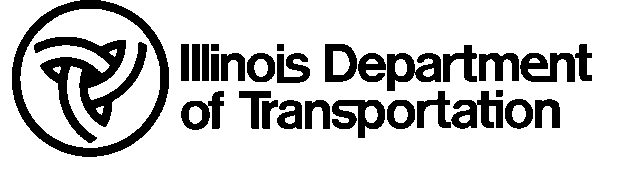 Inspector'sDaily ReportInspector'sDaily ReportInspector'sDaily ReportInspector'sDaily ReportInspector'sDaily ReportInspector'sDaily ReportInspector'sDaily ReportInspector'sDaily ReportCountySectionRouteDate	Initial(s)	Initial(s)	DateDistrict	Inspected by:	Inspected by:	Inspected by:	Inspected by:	Inspected by:	Inspected by:Contract No.Contract No.Contractor or Sub.Contractor or Sub.Contractor or Sub.Contractor or Sub.Contractor or Sub.	Measured by:	Measured by:	Measured by:	Measured by:	Measured by:	Measured by:Job No.	Calculated by:	Calculated by:	Calculated by:	Calculated by:	Calculated by:	Calculated by:WeatherWeather	Checked by:	Checked by:	Checked by:	Checked by:	Checked by:	Checked by:ProjectItem Code #Item Code #Item Code #Item Code #Fund Code (Opt.)Fund Code (Opt.)ItemItemItemItemLocationLocationLocationLocationLocationLocationQuantity and UnitsQuantity and UnitsEvidence of Material Inspection(Optional)Evidence of Material Inspection(Optional)Evidence of Material Inspection(Optional)Evidence of Material Inspection(Optional)Evidence of Material Inspection(Optional)Evidence of Material Inspection(Optional)Posted in Q BookThis is:This is:an estimated progress measurement (item no.:an estimated progress measurement (item no.:an estimated progress measurement (item no.:an estimated progress measurement (item no.:an estimated progress measurement (item no.:an estimated progress measurement (item no.:an estimated progress measurement (item no.:an estimated progress measurement (item no.:an estimated progress measurement (item no.:)a final field measurement (item no.:a final field measurement (item no.:a final field measurement (item no.:a final field measurement (item no.:a final field measurement (item no.:a final field measurement (item no.:)Printed 5/13/2006BC 628 (Rev. 8/04)